Publicado en Barcelona el 28/06/2022 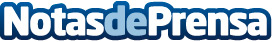 Trasteros YoGuardo, una historia de crecimiento y pasiónLa cadena de trasteros YoGuardo es muy conocida en el área metropolitana de Barcelona y en la propia Barcelona. Esto no es un hecho casual, sino el resultado de años de trabajo, esfuerzo y sobre todo mucha pasión aplicada al mercado del alquiler de espacios de almacenaje tanto a empresas como a particulares. Resultaron claves para el nacimiento de la empresa la visión y experiencia en mercados inmobiliarios internacionales de su fundador y gerente, Camilo PachecoDatos de contacto:SATAtención al Cliente+34608084566Nota de prensa publicada en: https://www.notasdeprensa.es/trasteros-yoguardo-una-historia-de-crecimiento Categorias: Inmobiliaria Cataluña Emprendedores Logística http://www.notasdeprensa.es